Northumbria                                     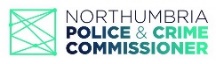 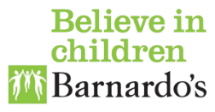 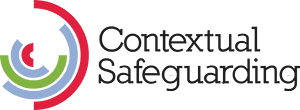 & Child Sexual Exploitation Webinars: Booking FormPlease return completed form to: katy.shipley@barnardos.org.uk Your place will not be confirmed until the booking form is received.Teams link/s will be sent to you in your confirmation email to join your chosen webinar/s.Name:Service:Job Role:Email:Phone:Name:Service:Job Role:Email:Phone:What is your Local Authority Area? *Please delete/highlight as appropriateNorthumberland         North TynesideNewcastle                  GatesheadSouth Tyneside          SunderlandName of session/s that you are booking:*Please delete/highlight as appropriateSafeguarding Beyond the Front Door (multi-agency)Safeguarding Beyond the School Gate (education)Recognising & Responding to Child Sexual ExploitationDate/s & Time/s of sessions/s you want to book: *Please ensure you book onto your local authority sessionsAre you booking just for yourself or for your whole team/service? *If there will be multiple people accessing the Teams link please provide details here